様式第3号(第11条関係)建設工事請負契約書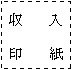 　1　建設工事名　2　建設工事箇所　　袋井市　3　工期　　着手　　　　　年　　月　　日　　　　　　　　　　 　完成　　　　　年　　月　　日　4　請負代金額　　￥　　　　　　　　　　　(うち取引に係る消費税及び地方消費税の額　￥　　　　　　　　　　　)　5　請負代金の支払　　　　　前払金額　　￥　　　　　　　　　　　　部分払回数　　　　　　　　回以内　6　契約保証金　　￥　　　　　　　(約款第4条第1項第　号該当)　7　建設発生土の搬出先等　　上記の建設工事について、発注者と受注者は、各々対等な立場における合意に基づいて、別添の約款によって請負契約を締結し、信義に従って誠実にこれを履行するものとする。　　この契約の成立を証するため、この契約書2通を作成し、当事者記名押印の上、各自その1通を所持する。年　　月　　日　発注者　袋井市長　　　　　　　　　　印　住所　　　　　　　　　　　　受注者　商号又は名称　　　　　　　　　　　　氏名　　　　　　　　　　印　(法人にあっては、代表者の氏名)